РАСПИСАНИЕ СЛУЖБ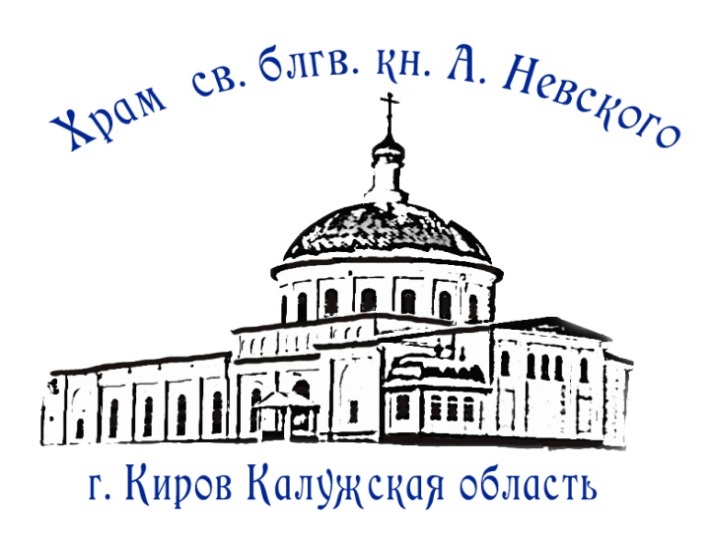 1 АПРЕЛЯВоскресенье08301100НЕДЕЛЯ 6-я, ВАИЙ, ВЕРБНОЕ ВОСКРЕСЕНЬЕВХОД ГОСПОДЕНЬ В ИЕРУСАЛИМНа трапезе разрешается вкушение рыбы.ЧАСЫ И БОЖЕСТВЕННАЯ ЛИТУРГИЯ(ОСВЯЩЕНИЕ ВЕРБ).ВОДОСВЯТНЫЙ МОЛЕБЕН ПРЕД ИКОНАМИ И КОВЧЕГАМИ СВЯТЫХ МОЩЕЙ ВЕЛИКОМУЧЕНИКА ПАНТЕЛЕИМОНА ЦЕЛИТЕЛЯ И БЛАЖЕННОЙ МАТРОНЫ МОСКОВСКОЙ2 АПРЕЛЯПонедельник09001700СТРАСТНАЯ СЕДМИЦА. ВЕЛИКИЙ ПОНЕДЕЛЬНИКУБОРКА ХРАМА И ТЕРРИТОРИИУСТАВНОЕ ВЕЧЕРНЕЕ БОГОСЛУЖЕНИЕВОДОСВЯТНЫЙ МОЛЕБЕН ПРЕД ИКОНАМИ И КОВЧЕГАМИ СВЯТЫХ МОЩЕЙ ВЕЛИКОМУЧЕНИКА ПАНТЕЛЕИМОНА ЦЕЛИТЕЛЯ И БЛАЖЕННОЙ МАТРОНЫ МОСКОВСКОЙ3 АПРЕЛЯВторник08001700СТРАСТНАЯ СЕДМИЦА. ВЕЛИКИЙ ВТОРНИК.УТРЕННЕЕ БОГОСЛУЖЕНИЕ И ЛИТУРГИЯ ПРЕЖДЕОСВЯЩЕННЫХ ДАРОВВОДОСВЯТНЫЙ МОЛЕБЕН ПРЕД ИКОНАМИ И КОВЧЕГАМИ СВЯТЫХ МОЩЕЙ ВЕЛИКОМУЧЕНИКА ПАНТЕЛЕИМОНА ЦЕЛИТЕЛЯ И БЛАЖЕННОЙ МАТРОНЫ МОСКОВСКОЙУСТАВНОЕ ВЕЧЕРНЕЕ БОГОСЛУЖЕНИЕВОДОСВЯТНЫЙ МОЛЕБЕН ПРЕД ИКОНАМИ И КОВЧЕГАМИ СВЯТЫХ МОЩЕЙ ВЕЛИКОМУЧЕНИКА ПАНТЕЛЕИМОНА ЦЕЛИТЕЛЯ И БЛАЖЕННОЙ МАТРОНЫ МОСКОВСКОЙ4 АПРЕЛЯСреда080011001700СТРАСТНАЯ СЕДМИЦА. ВЕЛИКАЯ СРЕДА.УТРЕННЕЕ БОГОСЛУЖЕНИЕ И ЛИТУРГИЯ ПРЕЖДЕОСВЯЩЕННЫХ ДАРОВВОДОСВЯТНЫЙ МОЛЕБЕН ПРЕД ИКОНАМИ И КОВЧЕГАМИ СВЯТЫХ МОЩЕЙ ВЕЛИКОМУЧЕНИКА ПАНТЕЛЕИМОНА ЦЕЛИТЕЛЯ И БЛАЖЕННОЙ МАТРОНЫ МОСКОВСКОЙУСТАВНОЕ ВЕЧЕРНЕЕ БОГОСЛУЖЕНИЕ И ТАИНСТВО СОБОРОВАНИЯ5 АПРЕЛЯЧетверг080011001700СТРАСТНАЯ СЕДМИЦА.ВЕЛИКИЙ ЧЕТВЕРГ.ВОСПОМИНАНИЕ ТАЙНОЙ ВЕЧЕРИ.ЧАСЫ И БОЖЕСТВЕННАЯ ЛИТУРГИЯ СВЯТИТЕЛЯ ВАСИЛИЯ ВЕЛИКОГОМОЛЕБНОЕ ПЕНИЕ И ПРОВОДЫ СВЯТЫХ МОЩЕЙ ВЕЛИКОМУЧЕНИКА ПАНТЕЛЕИМОНА ЦЕЛИТЕЛЯ И БЛАЖЕННОЙ МАТРОНЫ МОСКОВСКОЙВЕЧЕРНЕЕ БОГОСЛУЖЕНИЕ С ЧТЕНИЕМ 12-ти СТРАСТНЫХ ЕВАНГЕЛИЙ6 АПРЕЛЯПятница080014001700СТРАСТНАЯ СЕДМИЦА.ВЕЛИКИЙ ПЯТОК.ВОСПОМИНАНИЕ СВЯТЫХ СПАСИТЕЛЬНЫХ СТРАСТЕЙ ГОСПОДА НАШЕГО ИИСУСА ХРИСТА(СТРОГИЙ ПОСТ)ЦАРСКИЕ ЧАСЫ.ВЕЧЕРНЯ, ВЫНОС ПЛАЩАНИЦЫ, МАЛОЕ ПОВЕЧЕРИЕ С ЧТЕНИЕМ КАНОНА.УСТАВНОЕ ВЕЧЕРНЕЕ БОГОСЛУЖЕНИЕ.КРЕСТНЫЙ ХОД С ПЛАЩАНИЦЕЙ7 АПРЕЛЯ Суббота070021002300СТРАСТНАЯ СЕДМИЦА. ВЕЛИКАЯ СУББОТАНа трапезе вкушение рыбы и елея не разрешаетсяБЛАГОВЕЩЕНИЕ ПРЕСВЯТОЙ БОГОРОДИЦЫЧАСЫ, ИЗОБРАЗИТЕЛЬНЫЕ, ВЕЧЕРНЯ И ЛИТУРГИЯ СВТ. ВАСИЛИЯ ВЕЛИКОГОС 10:00 ДО 18:00 ОСВЯЩЕНИЕ КУЛИЧЕЙТАИНСТВО ИСПОВЕДИПОЛУНОЩНИЦА8 АПРЕЛЯВоскресенье00009001030СВЕТЛОЕ ХРИСТОВО ВОСКРЕСЕНИЕ. ПАСХА.НАЧАЛО ПАСХАЛЬНОГО БОГОСЛУЖЕНИЯ. (КРЕСТНЫЙ ХОД, УТРЕНЯ И БОЖЕСТВЕННАЯ ЛИТУРГИЯ)ЧАСЫ И БОЖЕСТВЕННАЯ ЛИТУРГИЯ.ПАСХАЛЬНАЯ ВЕЧЕРНЯРАЗДАЧА БЛАГОДАТНОГО ОГНЯ9 АПРЕЛЯПонедельник08001700СВЕТЛАЯ СЕДМИЦА - СПЛОШНАЯ.Мученицы Матроны Солунской.ЧАСЫ И БОЖЕСТВЕННАЯ ЛИТУРГИЯКРЕСТНЫЙ ХОД.ПАСХАЛЬНОЕ ВЕЧЕРНЕЕ БОГОСЛУЖЕНИЕ10 АПРЕЛЯВторник08001700СВЕТЛАЯ СЕДМИЦА.ИВЕРСКОЙ ИКОНЫ БОЖИЕЙ МАТЕРИ.ЧАСЫ И БОЖЕСТВЕННАЯ ЛИТУРГИЯКРЕСТНЫЙ ХОД.ПАСХАЛЬНОЕ ВЕЧЕРНЕЕ БОГОСЛУЖЕНИЕ11 АПРЕЛЯСреда0800СВЕТЛАЯ СЕДМИЦА.Преподобного Иоанна пустынника.ЧАСЫ И БОЖЕСТВЕННАЯ ЛИТУРГИЯКРЕСТНЫЙ ХОД.12 АПРЕЛЯЧетверг1700СВЕТЛАЯ СЕДМИЦА.Преподобного Иоанна Лествичника.ПАСХАЛЬНОЕ ВЕЧЕРНЕЕ БОГОСЛУЖЕНИЕ13 АПРЕЛЯПятница08001700СВЕТЛАЯ СЕДМИЦА.ИКОНЫ БОЖИЕЙ МАТЕРИ «ЖИВОНОСНЫЙ ИСТОЧНИК»ЧАСЫ И БОЖЕСТВЕННАЯ ЛИТУРГИЯВОДОСВЯТНЫЙ МОЛЕБЕН. КРЕСТНЫЙ ХОДПАСХАЛЬНОЕ ВЕЧЕРНЕЕ БОГОСЛУЖЕНИЕ14 АПРЕЛЯСуббота08001600СВЕТЛАЯ СЕДМИЦА.ЧАСЫ И БОЖЕСТВЕННАЯ ЛИТУРГИЯпо заамвонной молитве раздробляется артос и раздается верующимВСЕНОЩНОЕ БДЕНИЕ. ИСПОВЕДЬ.15 АПРЕЛЯВоскресенье08301600АНТИПАСХА. НЕДЕЛЯ 2-я ПО ПАСХЕ, АПОСТОЛА ФОМЫ.ЧАСЫ И БОЖЕСТВЕННАЯ ЛИТУРГИЯКРЕСТНЫЙ ХОД. МОЛЕБЕН.ВЕЧЕРНЕЕ БОГОСЛУЖЕНИЕ С ЧТЕНИЕМ АКАФИСТА «ВОСКРЕСЕНИЮ ХРИСТОВУ»16 АПРЕЛЯПонедельник1700СЕДМИЦА 2-я ПО ПАСХЕ.Преподобного Никиты исповедника, игумена обители Мидикийской.УСТАВНОЕ ВЕЧЕРНЕЕ БОГОСЛУЖЕНИЕПАНИХИДА.17 АПРЕЛЯВторник080010001700РАДОНИЦА. ПОМИНОВЕНИЕ УСОПШИХ.Преподобного Иосифа песнописца.ЧАСЫ И БОЖЕСТВЕННАЯ ЛИТУРГИЯПАНИХИДА.ВЕЧЕРНЕЕ БОГОСЛУЖЕНИЕ. ПОЛИЕЛЕЙ18 АПРЕЛЯСреда0800ПЕРЕНЕСЕНИЕ МОЩЕЙ СВЯТИТЕЛЯ ИОВА, ПАТРИАРХА МОСКОВСКОГО И ВСЕЯ РОССИИ.ЧАСЫ И БОЖЕСТВЕННАЯ ЛИТУРГИЯСЛАВЛЕНИЕ20 АПРЕЛЯПятница1700Прп. Георгия исповедника, митрополита Митиленского.ВЕЧЕРНЕЕ БОГОСЛУЖЕНИЕ. ПОЛИЕЛЕЙ21 АПРЕЛЯСуббота080010001600Апостолов Иродиона, Агава и еже с ними.ЧАСЫ И БОЖЕСТВЕННАЯ ЛИТУРГИЯПАНИХИДА.ВСЕНОЩНОЕ БДЕНИЕ. ИСПОВЕДЬ.22 АПРЕЛЯВоскресенье08301600НЕДЕЛЯ 3-я ПО ПАСХЕ, СВЯТЫХ ЖЕН-МИРОНОСИЦ.ЧАСЫ И БОЖЕСТВЕННАЯ ЛИТУРГИЯКРЕСТНЫЙ ХОД. МОЛЕБЕН.ВЕЧЕРНЕЕ БОГОСЛУЖЕНИЕ С ЧТЕНИЕМ АКАФИСТА «ВОСКРЕСЕНИЮ ХРИСТОВУ»24 АПРЕЛЯВторник1700Священномученика Антипы, епископа Пергама Асийского.ВЕЧЕРНЯ С АКАФИСТОМ ПРЕПОДОБНОМУ СЕРГИЮ, ИГУМЕНУ РАДОНЕЖСКОМУ25 АПРЕЛЯСреда08001000Преподобного Василия исповедника, епископа Парийского.ЧАСЫ И БОЖЕСТВЕННАЯ ЛИТУРГИЯПАНИХИДА27 АПРЕЛЯ Пятница1700Мученика Атония и еже с ним.УСТАВНОЕ ВЕЧЕРНЕЕ БОГОСЛУЖЕНИЕ28 АПРЕЛЯ Суббота0800100015001600Апостолов от 70-ти Аристарха, Пуда и Трофима.ЧАСЫ И БОЖЕСТВЕННАЯ ЛИТУРГИЯПАНИХИДАПОКАЯННЫЙ МОЛЕБЕН ПЕРЕД МОЩАМИ ВИФЛЕЕМСКИХ МЛАДЕНЦЕВ ДЛЯ КАЮЩИХСЯ В ГРЕХЕ ДЕТОУБИЙСТВА ВО ЧРЕВЕВСЕНОЩНОЕ БДЕНИЕ. ИСПОВЕДЬ.29 АПРЕЛЯВоскресенье08301600НЕДЕЛЯ 4-я ПО ПАСХЕ, О РАССЛАБЛЕННОМ.ЧАСЫ И БОЖЕСТВЕННАЯ ЛИТУРГИЯКРЕСТНЫЙ ХОД. МОЛЕБЕН.ВЕЧЕРНЕЕ БОГОСЛУЖЕНИЕ С ЧТЕНИЕМ АКАФИСТА «ВОСКРЕСЕНИЮ ХРИСТОВУ»1 МАЯВторник1700Прп. Иоанна, ученика прп. Григория ДекаполитаВЕЧЕРНЕЕ БОГОСЛУЖЕНИЕ. ПОЛИЕЛЕЙ2 МАЯСреда080010001600БЛАЖЕННОЙ МАТРОНЫ МОСКОВСКОЙ.ЧАСЫ И БОЖЕСТВЕННАЯ ЛИТУРГИЯПАНИХИДА.ВСЕНОЩНОЕ БДЕНИЕ. ИСПОВЕДЬ.